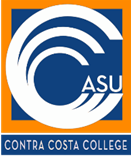 Date: Wednesday, February 8, 2023Time: 4:00p.m. - 5:30p.m.Room: SAB 107 and ZOOMAssociated Student Union (ASUCCC) MinutesVoting MembersActing ASU President: Justine Nino RuizExecutive VP: vacantActing VP of Club Affairs: Thuy-Lyz DinhSecretary: vacantActing Treasurer: Nikhil MasandParliamentarian: vacantDir. Public Relations: Marissa Espinoza Dir. Training & Recruitment: Madison Tan Dir. Shared Governance: vacantDir. External Affairs: vacantActivity Coordinator: Luis Rojo OzunaSenator(s): Carlos Rosales Arin SenAlejandra SimenNon-Voting MembersAdvisor: Angela LoeraPetitioning Senator(s): Lola Abdugapparov (2), Erick Arias (1), Shahbano Bukhari (1), Sheyla Gutierrez Rojas (1), Nancy Ly (1), Leon Saelee (1), Sudinma Thapa (1)Note-Taker: Stefany Miranda MendozaAdvisor: Angela LoeraPetitioning Senator(s): Lola Abdugapparov (2), Erick Arias (1), Shahbano Bukhari (1), Sheyla Gutierrez Rojas (1), Nancy Ly (1), Leon Saelee (1), Sudinma Thapa (1)Note-Taker: Stefany Miranda MendozaAdvisor: Angela LoeraPetitioning Senator(s): Lola Abdugapparov (2), Erick Arias (1), Shahbano Bukhari (1), Sheyla Gutierrez Rojas (1), Nancy Ly (1), Leon Saelee (1), Sudinma Thapa (1)Note-Taker: Stefany Miranda MendozaItem#Topic/ActivityLeadTimeOutcome1.Call to OrderJustine Nino Ruiz or Designee2 min.Action2.Approval:AgendaA. Sen motions to amend 2b. to “Minutes (02/01/2023)L. Rojo Ozuna secondsUnanimous, passesMinutes (02/01/2023)C. Rosales motions to approve minutesA. Sen secondsUnanimous, passesJustine Nino Ruiz or Designee2 min.Action3.Public CommentJustine Nino Ruiz10 min.Information((Government Code Section 54954.2(a)) Members of the public will be given an opportunity to comment. This section of the meeting cannotsurpass 10 minutes. Individuals will each receive two minutes per comment.Trung Nguyen – Math ProfessorT. Nguyen gives information about the professor evaluation process and how students should be more involved and active on hiring committee.or Designee4.Introduction of Petitioning Senators and Representatives (Optional)Justine Nino Ruiz or Designee5.New BusinessFinance Committee Reactivation: Nikhil Masand will present the initiative to reactive the ASU Finance committee. (Table for next week)What Rigor Means for GE Courses + Professor Evaluation: ASU will discuss the topic and the important role professors place in academic instruction.- J. Nino Ruiz leads the discussion in talking about a response from the Student Services Committee in which a response was made that “they cannot help students if they do not want to try”. - Discussion leads into difficulty with major courses (like STEM, etc) and the dialogue between student and instructor. Justine Nino Ruiz or Designee20 min.Information/Discussion6.Old BusinessBookstore Art Contest: Continue the discussion to solidify timeline and other logistics.Invite Darris Crear to the next ASU meeting. In the meantime, L. Rojo Ozuna will reach out. Valentine’s Day Glow Roller Rink Event:Feb. 14th event, look at who will attend and assist with preparation and allocate budget towards decorations and food/snacks.Looking at who will attend to work the event for set up, during, and take down (Parking Lot 8.) Set up (2:30pm – Leon, Lyz, Sheyla, Justine, Shahbano) During (5pm-9pm) – Luis, Marissa, Nikhil, Erick, JustineTake down (9pm-10pm) – Justine, MarissaM. Espinoza will work with A. Loera to create a flyer, and others will distribute flyers leading up to the event. Women’s History Month: Luis Rojo Ozuna will give an overview on the dates for events/activities, and possible merch ideas.Wed. March 1st 11am – 1pm: Women’s Resource Fair with different resources internal/external. March 8th is International Women’s Day – ASU will have an appreciation activity.March 16th 3pm-5pm Women’s History Month Panel – L. Rojo Ozuna looking to reach out to the potential panelists. Justine Nino Ruiz or Designee20 min.Information/Discussion/Action7.Budget ApprovalGeneral Assembly 2023 Conference – Long Beach: Costs include registration, travel, lodging, and meal/miscellaneous expenses.Registration: Total $5,300A. Sen moves to approve registration costsN. Masand seconds Unanimous, passes Hotel (Westin Long Beach): Hotel (Courtyard Marriott Long Beach): Cash Advance: 9,442.65 (pending)A. Sen moves to promote to budget item for next meeting. C. Rosales secondsUnanimous, motion passes, and item moved to next week agendaMeal/Snacks (Cash Advance) Pending for next week. N. Masand will gather budget item. Valentines Glow Roller Rink (Neon Entertainment) 2/14 - $5,800Allocate decoration and food/snack of $500A. Sen moves to approve $5,800 for Neon Entertainment, and $500 budget allocation for decorations, food/snacks.L. Rojo Ozuna secondsUnanimous, passedWomen’s History Month Event/Merch Allocation: ASU will allocate a budget of $2,450A. Sen moves to approve budget allocation of $2,450L. Rojo Ozuna secondsUnanimous, passesClub Rush Budget Approval: Budget approval on behalf of Inter-Club Council from the ICC for Spring’23 2/22 - $2,400A. Sen moves approves Club Rush budget allocation of $2,400 from the ICC GL accountT. Din secondsUnanimous, passesNikhil Masand, Thuy-Lyz Dinh 20 min.Action8.ReportsPresidentJ. Nino Ruiz gives information on the recent STAC meeting, electing interims for the spring semester in ASU, and reminds all that last day to sign up for a committee is 2/13. Also, more to come on members with 1-on-1 projects and safety trainings. VP of Club AffairsT. Din is working with A. Loera on clubs and Club Rush. TreasurerN. Masand is working on SSCCC budget, reactivating the Finance Committee, and will be attending the 1st CCC Budget Committee meeting next week. Dir. Of Public RelationsM. Espinoza is currently working on media. Dir. Of Training & RecruitmentM. Tan is working on recruitment strategy and will be contacting Marissa and Luis. Activity CoordinatorL. Rojo Ozuna is interested in reactivating an activities committee for planning events and possibly doing something for Autism awareness month.  Senator(s) – N/AAdvisorA. Loera working on meeting with all SSCCC attendees, supporting upcoming events and Club Rush, and voting members in during the next meeting. 10 min.Information9.Adjourn or Extend Meeting – 5:18pma.  Next Meeting	February 15, 2023Justine Nino Ruiz or Designee2 min.Information/Discussion/Action